TP 5 – Les premiers circuits électriquesDécouvrir les composants d’un circuit permettant de faire briller une lampe.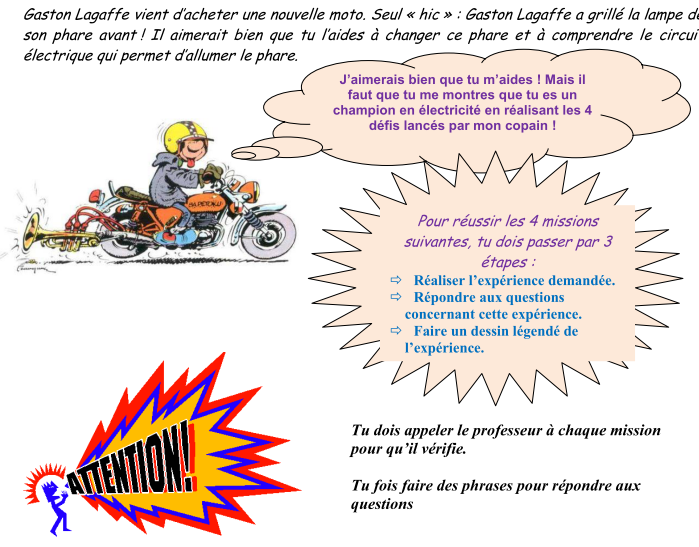 I - Mission 1Faire briller la lampe sans utiliser de fil.Question 1 : Quelles parties de la lampe et de la pile doivent être en contact pour que la lampe brille ? ………………………………………………………………………………………………………………………………… II - Mission 2Faire briller la lampe en utilisant la pile ronde et un seul fil. Question 2 : Quelles parties de la lampe et de la pile sont en contact avec le fil ? ………………………………………………………………………………………………………………………………… III – Mission 3Faire briller la lampe sans la tenir entre les doigts. Question 3 : A votre avis, quelles sont les parties de la lampe connectées à l’intérieur du support ? ………………………………………………………………………………………………………………………………… IV - Mission 4Allumer et éteindre la lampe sans débrancher aucun fil. Question 4 : Quel est l’appareil indispensable pour faire briller la lampe ? .......................................................Question 5 : Quel est le rôle de l’interrupteur ?....................................................................................................En conclusion : Expliquer à Gaston comment allumer une lampe : …………………………………………………………………………………………………………………………………………………………………………………………………………………………………………………………………… …………………………………………………………………………………………………………………………………………………………………………………………………………………………………………………………………… 